JADŁOSPIS 09.03-13.03. 2020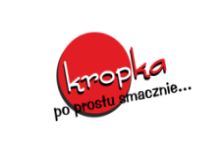 KDATAPOSIŁKIPON09.03I DANIE: Barszcz ukraiński: (wywar drobiowo-wieprzowy, seler, pietruszka korzeń, buraki, kapusta włoska, fasolka szparagowa, pomidory, marchewka, ziemniaki, czosnek, sok z cytryny)Chleb słonecznikowy(mąka pszenna1)Serek waniliowy(mleko7)BananKompot porzeczkowy WTOREK10.03II DANIE: Gulasz z indyka (mięso z udźca indyka, cebula, czosnek, suszone pomidory, śmietana 30%, liść laurowy, ziele angielskie) z ziemniakami. Surówka z buraków i jabłka (buraki, jabłko, oliwa, sól, pieprz)Kompot truskawkowyŚRODA11.03II DANIE:    Klopsiki w sosie śmietanowo-koperkowym (łopatka wieprzowa, jajka(3), cebula, siekana zielenina, czerstwa bułka(mąka pszenna1), jogurt naturalny(mleko7), makaron (mąka pszenna1, jajka3) surówka z kapusty pekińskiej i pora  na jogurcie.Kompot z owoców leśnych.CZWARTEK12.03II DANIE:    Kotlety włoskie z ciecierzycy i mielonego fileta drobiowego (ciecierzyca,  filet z kurczaka, ser żółty(mleko7), parmezan(mleko7), Puree ziemniaczane (ziemniaki, mleko(7), masło(7), sos pieczeniowy, wywar z mięsa wieprzowego, mąka(1), pieprzKompot wieloowocowyJogurt owocowy(mleko7)PIĄTEK13.03II DANIE:     Filet z mirunu i puree ziemniaczane  (filet z miruny(miruna4), bułka tarta(mąka pszenna1),mąka pszenna(1), olej, papryka, kurkuma, ziemniaki, mleko(7) Pieczony w piecu konwekcyjno-parowym. Ogórek kiszony w słupkachKompot gruszkowyLISTA SKŁADNIKÓW ALERGENOWYCH1.Zboża zawierające gluten tj. pszenica, żyto, jęczmień, owies, pszenica, orkisz, kamut lub ich odmiany hybrydowe oraz produkty pochodne 2. Skorupiaki i produkty pochodne. 3. Jaja i produkty pochodne. 4. Ryby i produkty pochodne. 5. Orzeszki ziemne ( arachidowe) i produkty pochodne. 6. Soja i produkty pochodne. 7. Mleko i produkty pochodne (łącznie z laktozą). 8. Orzechy : laskowe, włoskie, nerkowca, pekan, brazylijskie, makadamia, pistacje, migdały i produkty pochodne. 9.Seler i produkty pochodne. 10.Gorczyca i produkty pochodne. 11.Nasiona sezamu i nasiona pochodne12.Dwutlenek siarki i siarczany w stężeniach powyżej 10 mg/ kg lub 10mg/ l w przeliczeniu na S02.13Łubin i produkty pochodne14.Mięczaki i produkt pochodneLISTA SKŁADNIKÓW ALERGENOWYCH1.Zboża zawierające gluten tj. pszenica, żyto, jęczmień, owies, pszenica, orkisz, kamut lub ich odmiany hybrydowe oraz produkty pochodne 2. Skorupiaki i produkty pochodne. 3. Jaja i produkty pochodne. 4. Ryby i produkty pochodne. 5. Orzeszki ziemne ( arachidowe) i produkty pochodne. 6. Soja i produkty pochodne. 7. Mleko i produkty pochodne (łącznie z laktozą). 8. Orzechy : laskowe, włoskie, nerkowca, pekan, brazylijskie, makadamia, pistacje, migdały i produkty pochodne. 9.Seler i produkty pochodne. 10.Gorczyca i produkty pochodne. 11.Nasiona sezamu i nasiona pochodne12.Dwutlenek siarki i siarczany w stężeniach powyżej 10 mg/ kg lub 10mg/ l w przeliczeniu na S02.13Łubin i produkty pochodne14.Mięczaki i produkt pochodneGRAMATURA POSIŁKÓW:zupa na wywarze mięsno - warzywnym - 300 mlpieczywo - 50g wołowina, drób, mięso wieprzowe, ryba – 100 gsurówka - 100 gryż, makaron, kasza – 200 gnapój/kompot - 200 mlnaleśniki, pierogi, pyzy, placki - 300 gGRAMATURA POSIŁKÓW:zupa na wywarze mięsno - warzywnym - 300 mlpieczywo - 50g wołowina, drób, mięso wieprzowe, ryba – 100 gsurówka - 100 gryż, makaron, kasza – 200 gnapój/kompot - 200 mlnaleśniki, pierogi, pyzy, placki - 300 g